Об утверждении Порядка согласования с Министерством финансов Республики Татарстан решений главных администраторов доходов бюджета Республики Татарстан о наличии потребности в межбюджетных трансфертах, полученных в форме субсидий, субвенций и иных межбюджетных трансфертов, имеющих целевое назначение, не использованных в отчетном финансовом годуВ соответствии со статьей 242 Бюджетного кодекса  Российской Федерации и статьей 97 Бюджетного кодекса Республики Татарстан п р и к а з ы в а ю:1. Утвердить прилагаемый Порядок согласования с Министерством финансов Республики Татарстан решений главных администраторов доходов бюджета Республики Татарстан о наличии потребности в межбюджетных трансфертах, полученных в форме субсидий, субвенций и иных межбюджетных трансфертов, имеющих целевое назначение, не использованных в отчетном финансовом году.2. Контроль за исполнением настоящего приказа возложить на заместителя министра О.А.Кисапову.Министр			                          	   				      Р.Р.ГайзатуллинМИНИСТЕРСТВО  ФИНАНСОВРЕСПУБЛИКИ  ТАТАРСТАН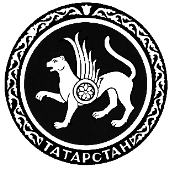 ТАТАРСТАН РЕСПУБЛИКАСЫФИНАНС  МИНИСТРЛЫГЫПРИКАЗБОЕРЫКБОЕРЫК           .2016г. Казань№07